	ПРОТОКОЛ № 17	от 20 августа 2014 года заседания Комитета Городской Думы Петропавловск-Камчатского городского округа по местному самоуправлению и межнациональным отношениям ПРЕДСЕДАТЕЛЬСТВОВАЛ:ПРИГЛАШЕННЫЕ:ПОВЕСТКА ДНЯ1. О ходе исполнения решения Городской Думы Петропавловск-Камчатского городского округа от 25.07.2014 № 517-р «Об информации об официальных символах Петропавловск-Камчатского городского округа».(1) Об отчете о деятельности Главы Петропавловск-Камчатского городского округа и Городской Думы Петропавловск-Камчатского городского округа за 2013 год.(2) О принятии решения о внесении изменений в Решение Городской Думы Петропавловск-Камчатского городского округа от 06.10.2009 № 178-нд                «О должностном знаке председателя Городской Думы Петропавловск-Камчатского городского округа».(3) О принятии решения о внесении изменения в Решение Городской Думы Петропавловск-Камчатского городского округа от 06.10.2009 № 179-нд                «О должностном знаке Главы Петропавловск-Камчатского городского округа».(12) О принятии решения о порядке участия Петропавловск-Камчатского городского округа в организациях межмуниципального сотрудничества.(13) Об утверждении перечня наказов избирателей Петропавловск-Камчатского городского округа на 2015 год, поступивших депутатам Городской Думы Петропавловск-Камчатского городского округа.(14) О внесении изменения в Положение об аппарате 
Городской Думы Петропавловск-Камчатского городского округа, утвержденное решением Городской Думы Петропавловск-Камчатского городского округа                    от 27.02.2013 № 122-р. (15) О внесении изменения в решение Городской Думы Петропавловск-Камчатского городского округа от 08.11.2012 № 11-р «Об утверждении состава постоянных Комитетов и Комиссий Городской Думы Петропавловск-Камчатского городского округа». СЛУШАЛИ: по повестке дня: Иваненко В.Ю.РЕШИЛИ: принять повестку дня за основу.	Голосовали: «за» - единогласно.СЛУШАЛИ: по первому вопросу повестки дня: «О ходе исполнения решения Городской Думы Петропавловск-Камчатского городского округа                        от 25.07.2014 № 517-р «Об информации об официальных символах Петропавловск-Камчатского городского округа» - Иваненко В.Ю.Заслушав докладчика члены Комитета Городской Думы Петропавловск-Камчатского Городского округа по местному самоуправлению и межнациональным отношениям (далее – Комитет) РЕШИЛИ: информацию принять к сведению.Голосовали: «за» - единогласно.СЛУШАЛИ: по второму вопросу повестки дня: «Об отчете о деятельности Главы Петропавловск-Камчатского городского округа и Городской Думы Петропавловск-Камчатского городского округа за 2013 год» - Иваненко В.Ю.ВЫСТУПАЛ: Смирнов С.И.Заслушав докладчика и обсудив поступившие предложения, члены Комитета РЕШИЛИ: рекомендовать Городской Думе отчете о деятельности Главы Петропавловск-Камчатского городского округа и Городской Думы Петропавловск-Камчатского городского округа за 2013 год принять к сведению.Голосовали: «за» - единогласно.СЛУШАЛИ: по третьему вопросу повестки дня: «О принятии решения               о внесении изменений в Решение Городской Думы Петропавловск-Камчатского городского округа от 06.10.2009 № 178-нд «О должностном знаке председателя Городской Думы Петропавловск-Камчатского городского округа» – Катрук Т.О.ВЫСТУПАЛИ: Задорожняя Э.О. Заслушав докладчика обсудив поступившие предложения, члены Комитета РЕШИЛИ: одобрить проект правового акта и рекомендовать Городской Думе принять правовой акт в целом.Голосовали: «за» - единогласно.СЛУШАЛИ: по четвертому вопросу повестки дня: О принятии решения о внесении изменения в Решение Городской Думы Петропавловск-Камчатского городского округа от 06.10.2009 № 179-нд «О должностном знаке Главы Петропавловск-Камчатского городского округа» – Катрук Т.О.ВЫСТУПАЛИ: Задорожняя Э.О.Заслушав докладчика обсудив поступившие предложения, члены Комитета РЕШИЛИ: одобрить проект правового акта и рекомендовать Городской Думе принять правовой акт в целом.Голосовали: «за» - единогласно.СЛУШАЛИ: по пятому вопросу повестки дня: «О принятии решения о порядке участия Петропавловск-Камчатского городского округа в организациях межмуниципального сотрудничества» - Иваненко В.Ю.ВЫСТУПАЛИ: Задорожняя Э.О.Заслушав докладчика и обсудив поступившие предложения, члены Комитета РЕШИЛИ: Одобрить проект правового акта и рекомендовать Городской Думе принять правовой акт в целом с учетом мнения правового отдела Аппарата администрации Петропавловск-Камчатского городского округа.Рекомендовать юридическому отделу аппарата Городской Думы и правовому отделу Аппарата администрации Петропавловск-Камчатского городского округа выработать согласованную позицию по данному вопросу в рабочем порядке.Голосовали: «за» - единогласно.СЛУШАЛИ: по шестому вопросу повестки дня: «Об утверждении перечня наказов избирателей Петропавловск-Камчатского городского округа на 2015 год, поступивших депутатам Городской Думы Петропавловск-Камчатского городского округа» – Иваненко В.Ю.Заслушав докладчика обсудив поступившие предложения, члены Комитета РЕШИЛИ: одобрить проект правового акта и рекомендовать Городской Думе принять правовой акт в целом.Голосовали: «за» - единогласно.СЛУШАЛИ: по седьмому вопросу повестки дня: «О внесении изменения в Положение об аппарате Городской Думы Петропавловск-Камчатского городского округа, утвержденное решением Городской Думы Петропавловск-Камчатского городского округа от 27.02.2013 № 122-р» – Катрук Т.О.ВЫСТУПАЛИ: Задорожняя Э.О.Заслушав докладчика обсудив поступившие предложения, члены Комитета РЕШИЛИ: одобрить проект правового акта и рекомендовать Городской Думе принять правовой акт в целом.Голосовали: «за» - единогласно.СЛУШАЛИ: по восьмому вопросу повестки дня: «О внесении изменения в решение Городской Думы Петропавловск-Камчатского городского округа                    от 08.11.2012 № 11-р «Об утверждении состава постоянных Комитетов и Комиссий Городской Думы Петропавловск-Камчатского городского округа» –                      Иваненко В.Ю.Заслушав докладчика обсудив поступившие предложения, члены Комитета РЕШИЛИ: одобрить проект правового акта и рекомендовать Городской Думе принять правовой акт в целом.Голосовали: «за» - единогласно.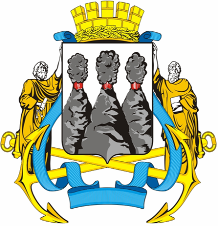 ГОРОДСКАЯ ДУМАПЕТРОПАВЛОВСК-КАМЧАТСКОГОГОРОДСКОГО ОКРУГАКОМИТЕТ ПО МЕСТНОМУ САМОУПРАВЛЕНИЮ И МЕЖНАЦИОНАЛЬНЫМ ОТНОШЕНИЯМ683000, г. Петропавловск-Камчатский, ул. Ленинская, д. 14, тел./факс (8-4152) 42-52-29, www.dumapk.ru683000, г. Петропавловск-Камчатский, ул. Ленинская, д. 14, тел./факс (8-4152) 42-52-29, www.dumapk.ruИваненко В.Ю.	-ПРИСУТСТВОВАЛИ:Иваненко В.Ю.	-ПРИСУТСТВОВАЛИ:Иваненко В.Ю.	-ПРИСУТСТВОВАЛИ:заместитель председателя Городской Думы Петропавловск-Камчатского городского округа (далее – Городская Дума), председатель Комитета по местному самоуправлению и межнациональным отношениям;Агеев В.А.Гнездилов Д.А.Кнерик В.А.Смирнов С.И.----депутат Городской Думы Петропавловск-Камчатского городского округа;депутат Городской Думы Петропавловск-Камчатского городского округа;депутат Городской Думы Петропавловск-Камчатского городского округа;заместитель председателя Городской Думы, председатель Комитета по социальной политике.депутат Городской Думы Петропавловск-Камчатского городского округа;депутат Городской Думы Петропавловск-Камчатского городского округа;депутат Городской Думы Петропавловск-Камчатского городского округа;заместитель председателя Городской Думы, председатель Комитета по социальной политике.Задорожняя Э.О.Иванков Т.П.Катрук Т.О.Плэнгэу Е.О.----начальник правового отдела аппарата администрации Петропавловск-Камчатского городского округа;консультант отдела аппарата Городской Думы по организационно-правовому обеспечению органов и депутатских объединений;заместитель руководителя аппарата, начальник юридического отдела Городской Думы;ведущий консультант правового отдела Аппарата администрации Петропавловск-Камчатского городского округа.Заместитель председателя Городской Думы    Петропавловск – Камчатского городского округа, председатель Комитета по местному самоуправлению и межнациональным отношениям                          В.Ю. Иваненко